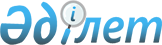 О внесении изменения в распоряжение Премьер-Министра Республики Казахстан от 7 октября 2015 года № 89-р "О Комиссии по дальнейшему совершенствованию государственной языковой политики"
					
			Утративший силу
			
			
		
					Распоряжение Премьер-Министра Республики Казахстан от 25 июня 2018 года № 75-р. Утратило силу распоряжением Премьер-Министра Республики Казахстан от 29 ноября 2018 года № 152-р.
      Сноска. Утратило силу распоряжением Премьер-Министра РК от 29.11.2018 № 152-р.
      Внести в распоряжение Премьер-Министра Республики Казахстан от 7 октября 2015 года № 89-р "О Комиссии по дальнейшему совершенствованию государственной языковой политики" следующее изменение:
      Положение о Комиссии по дальнейшему совершенствованию государственной языковой политики, утвержденное указанным распоряжением, изложить в новой редакции согласно приложению к настоящему распоряжению. Положение
о Комиссии по дальнейшему совершенствованию государственной языковой политики 1. Общие положения
      1. Комиссия по дальнейшему совершенствованию государственной языковой политики (далее - Комиссия) является консультативно-совещательным органом при Правительстве Республики Казахстан.
      2. Целью деятельности Комиссии является выработка предложений по реализации государственной языковой политики, повышению эффективности внедрения государственного языка.
      3. Комиссия в своей деятельности руководствуется Конституцией Республики Казахстан, законами Республики Казахстан, актами Президента и Правительства Республики Казахстан, иными нормативными правовыми актами Республики Казахстан, а также настоящим Положением.
      4. Рабочим органом Комиссии является Комитет по развитию языков и общественно-политической работы Министерства культуры и спорта Республики Казахстан.
      5. Заседания Комиссии проводятся по мере необходимости, но не менее одного раза в год. 2. Задачи Комиссии
      6. Основными задачами Комиссии являются:
      1) выработка рекомендаций и предложений по совершенствованию государственной языковой политики;
      2) выработка предложений по дальнейшему совершенствованию механизмов реализации государственной языковой политики и языкового строительства;
      3) разработка предложений по комплексному и системному развитию и внедрению государственного языка, сохранению в стране знания русского языка, созданию системы углубленного и интенсивного изучения английского языка;
      4) разработка рекомендаций по проектам государственных целевых программ и планов, направленных на развитие и функционирование языков;
      5) выработка рекомендаций по информационному, методическому обеспечению деятельности по реализации единой государственной политики. 3. Организация и порядок деятельности Комиссии
      7. Организация и порядок деятельности Комиссии осуществляются в соответствии с Инструкцией о порядке создания, деятельности и ликвидации консультативно-совещательных органов при Правительстве Республики Казахстан и рабочих групп, утвержденной постановлением Правительства Республики Казахстан от 16 марта 1999 года № 247.
					© 2012. РГП на ПХВ «Институт законодательства и правовой информации Республики Казахстан» Министерства юстиции Республики Казахстан
				
      Премьер-Министр 

Б. Сагинтаев
Приложение
к распоряжению Премьер-Министра
Республики Казахстан
от 25 июня 2018 года № 75-рУтверждено
распоряжением Премьер-Министра
Республики Казахстан
от 7 октября 2015 года № 89-р